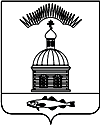 АДМИНИСТРАЦИЯ МУНИЦИПАЛЬНОГО ОБРАЗОВАНИЯ ГОРОДСКОЕ  ПОСЕЛЕНИЕ ПЕЧЕНГА ПЕЧЕНГСКОГО РАЙОНА МУРМАНСКОЙ ОБЛАСТИПОСТАНОВЛЕНИЕ (ПРОЕКТ)От        февраля  2018 года                                                                                        № п. ПеченгаО награждении В соответствии с п. 3 Положения о Благодарственном письме Главы муниципального образования городское поселение Печенга Печенгского района Мурманской области, утверждённого постановлением администрации муниципального образования от 23.12.2014 г № 219, рассмотрев ходатайство от 14 февраля 2018 года № 1029 ВриО командира войсковой части 08275 подполковника Н.Фролова, в целях поощрения,      ПОСТАНОВЛЯЮ:Наградить Благодарственным письмом Главы администрации муниципального образования городское поселение Печенга Печенгского района Мурманской области:- Каратева Максима Геннадьевича;- Попова Андрея Владимировича;- Стринадко Романа Владимировича;- Литвинова Анатолия Георгиевича;- Филимонова Андрея Александровича;- Трофимова Станислава Сергеевича;- Лысогора Алексея Викторовича;- Акмазикова Николая Васильевича;-Архипова Вячеслава Олеговича;- Белинис Илью Йонасовича.2. Организационную работу по исполнению настоящего постановления возложить на директора муниципального казенного учреждения «Многофункциональный центр муниципального образования городское поселения Печенга» - Шумайлова Дмитрия Витальевича.     3. Настоящее постановление вступает в силу в день его подписания.     4. Настоящее постановление опубликовать (обнародовать) в соответствии с Порядком опубликования (обнародования) муниципальных правовых актов органов местного самоуправления городского поселения Печенга.    5. Контроль за исполнением настоящего постановления оставляю за собой.Глава администрации муниципального образованиягородское поселение Печенга                                                                      Н. Г. ЖдановаСОГЛАСОВАНО:Начальник юридического отдела     «___»______2018 г. ________/___________/Исп. Иванова Н.А